<Settu lógó eða nafn þinnar stofnunar hér. Ykkur er einnig frjálst að breyta letri og litum í takt við ykkar þarfir><Settu lógó eða nafn þinnar stofnunar hér. Ykkur er einnig frjálst að breyta letri og litum í takt við ykkar þarfir><Settu lógó eða nafn þinnar stofnunar hér. Ykkur er einnig frjálst að breyta letri og litum í takt við ykkar þarfir><Settu lógó eða nafn þinnar stofnunar hér. Ykkur er einnig frjálst að breyta letri og litum í takt við ykkar þarfir><Settu lógó eða nafn þinnar stofnunar hér. Ykkur er einnig frjálst að breyta letri og litum í takt við ykkar þarfir>Outlook í skýinuOutlook í skýinuOutlook í skýinuOutlook í skýinuOutlook í skýinuTölvupósturinn okkar er kominn í skýið/Outlook (þið veljið það sem við á)Outlook gerir þér kleift að taka á móti, breyta og deila skjölum án þess að yfirgefa Outlook.Tölvupósturinn okkar er kominn í skýið/Outlook (þið veljið það sem við á)Outlook gerir þér kleift að taka á móti, breyta og deila skjölum án þess að yfirgefa Outlook.Tölvupósturinn okkar er kominn í skýið/Outlook (þið veljið það sem við á)Outlook gerir þér kleift að taka á móti, breyta og deila skjölum án þess að yfirgefa Outlook.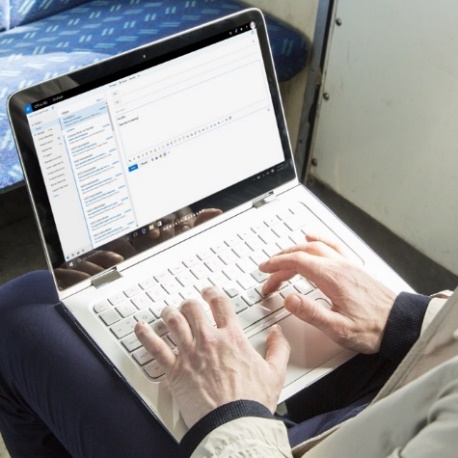 Outlook gerir þér kleift að:• Skipuleggja innhólfið þitt á einfaldan máta• Finna tölvupósta með öflugri og hraðvirkri leitarvél• Deila skjölum með samstarfsfólkiHafðu yfirsýn yfir tölvupóstinn þinn, dagatal og tengiliði í hvaða tæki sem er, hvenær sem er. Outlook gerir þér kleift að:• Skipuleggja innhólfið þitt á einfaldan máta• Finna tölvupósta með öflugri og hraðvirkri leitarvél• Deila skjölum með samstarfsfólkiHafðu yfirsýn yfir tölvupóstinn þinn, dagatal og tengiliði í hvaða tæki sem er, hvenær sem er. Outlook gerir þér kleift að:• Skipuleggja innhólfið þitt á einfaldan máta• Finna tölvupósta með öflugri og hraðvirkri leitarvél• Deila skjölum með samstarfsfólkiHafðu yfirsýn yfir tölvupóstinn þinn, dagatal og tengiliði í hvaða tæki sem er, hvenær sem er. Outlook gerir þér kleift að:• Skipuleggja innhólfið þitt á einfaldan máta• Finna tölvupósta með öflugri og hraðvirkri leitarvél• Deila skjölum með samstarfsfólkiHafðu yfirsýn yfir tölvupóstinn þinn, dagatal og tengiliði í hvaða tæki sem er, hvenær sem er. Outlook gerir þér kleift að:• Skipuleggja innhólfið þitt á einfaldan máta• Finna tölvupósta með öflugri og hraðvirkri leitarvél• Deila skjölum með samstarfsfólkiHafðu yfirsýn yfir tölvupóstinn þinn, dagatal og tengiliði í hvaða tæki sem er, hvenær sem er. Skráðu þig innSkráðu þig innSkráðu þig innSkráðu þig innSkráðu þig inn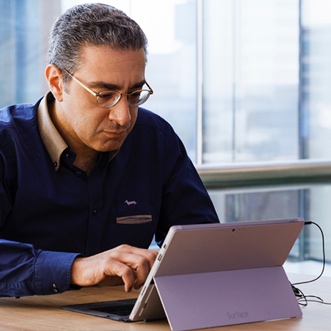 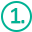 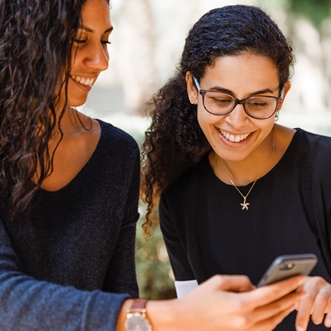 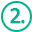 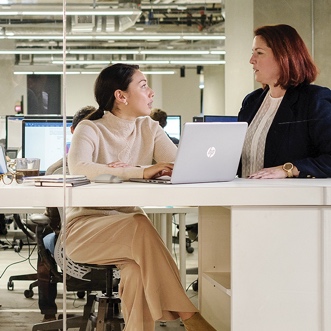 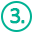 Kynntu þér Outlook Kynntu þér Outlook  Náðu í farsímaforritið  Náðu í farsímaforritið Kynntu þér notkun annara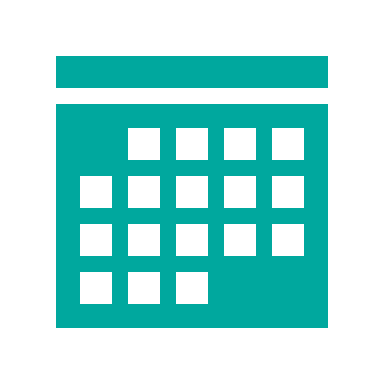 Komdu á kynning á Outlook þann <dagsetning> Komdu á kynning á Outlook þann <dagsetning> Komdu á kynning á Outlook þann <dagsetning> Komdu á kynning á Outlook þann <dagsetning> 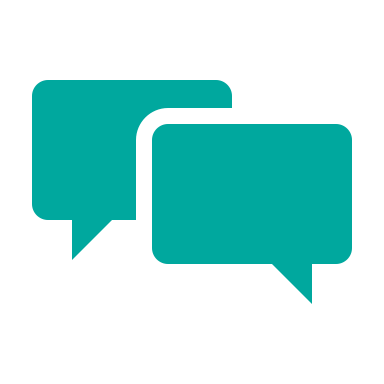 Sendið fyrirspurnir eða beiðni um aðstoð<Tölvupóstur eða beiðnakerfi>Sendið fyrirspurnir eða beiðni um aðstoð<Tölvupóstur eða beiðnakerfi>Sendið fyrirspurnir eða beiðni um aðstoð<Tölvupóstur eða beiðnakerfi>Sendið fyrirspurnir eða beiðni um aðstoð<Tölvupóstur eða beiðnakerfi>